For the purpose of national external moderation:only six WORD templates are required where availablesamples are not required to be randomly selectedthere should be one each of N, A, M, E and up to 2 othersdescriptions of evidence and explanations of judgements are not required for all other students, and a spreadsheet may be used.			Alternative Evidence Gathering Template – Internal AssessmentAlternative Evidence Gathering Template – Internal AssessmentAlternative Evidence Gathering Template – Internal AssessmentAlternative Evidence Gathering Template – Internal AssessmentAlternative Evidence Gathering Template – Internal AssessmentAlternative Evidence Gathering Template – Internal AssessmentAlternative Evidence Gathering Template – Internal AssessmentAlternative Evidence Gathering Template – Internal AssessmentAlternative Evidence Gathering Template – Internal AssessmentAlternative Evidence Gathering Template – Internal AssessmentAlternative Evidence Gathering Template – Internal AssessmentAlternative Evidence Gathering Template – Internal AssessmentAlternative Evidence Gathering Template – Internal AssessmentAlternative Evidence Gathering Template – Internal AssessmentAlternative Evidence Gathering Template – Internal AssessmentAlternative Evidence Gathering Template – Internal Assessment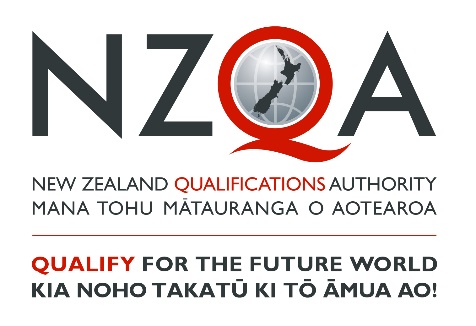 These templates must only be used to record student achievement and report results where remote assessment is the only practical option and the collection of direct assessment evidence from students has not been at all possible. ‘Alternative Evidence’ is student evidence for internally assessed standards that has been seen or heard within the teaching and learning programme. These templates do not signal a reduction in what is accepted for each grade, but rather a means of summarising evidence for reporting. These templates must be viewed in conjunction with the standard and assessment advice forwarded to schools to ensure that valid, credible and reliable assessment and learning has occurred before the standard is awarded. While physical evidence of student work does not need to be attached, the assessor decisions made must also be verified internally before reporting results.These templates must only be used to record student achievement and report results where remote assessment is the only practical option and the collection of direct assessment evidence from students has not been at all possible. ‘Alternative Evidence’ is student evidence for internally assessed standards that has been seen or heard within the teaching and learning programme. These templates do not signal a reduction in what is accepted for each grade, but rather a means of summarising evidence for reporting. These templates must be viewed in conjunction with the standard and assessment advice forwarded to schools to ensure that valid, credible and reliable assessment and learning has occurred before the standard is awarded. While physical evidence of student work does not need to be attached, the assessor decisions made must also be verified internally before reporting results.These templates must only be used to record student achievement and report results where remote assessment is the only practical option and the collection of direct assessment evidence from students has not been at all possible. ‘Alternative Evidence’ is student evidence for internally assessed standards that has been seen or heard within the teaching and learning programme. These templates do not signal a reduction in what is accepted for each grade, but rather a means of summarising evidence for reporting. These templates must be viewed in conjunction with the standard and assessment advice forwarded to schools to ensure that valid, credible and reliable assessment and learning has occurred before the standard is awarded. While physical evidence of student work does not need to be attached, the assessor decisions made must also be verified internally before reporting results.These templates must only be used to record student achievement and report results where remote assessment is the only practical option and the collection of direct assessment evidence from students has not been at all possible. ‘Alternative Evidence’ is student evidence for internally assessed standards that has been seen or heard within the teaching and learning programme. These templates do not signal a reduction in what is accepted for each grade, but rather a means of summarising evidence for reporting. These templates must be viewed in conjunction with the standard and assessment advice forwarded to schools to ensure that valid, credible and reliable assessment and learning has occurred before the standard is awarded. While physical evidence of student work does not need to be attached, the assessor decisions made must also be verified internally before reporting results.These templates must only be used to record student achievement and report results where remote assessment is the only practical option and the collection of direct assessment evidence from students has not been at all possible. ‘Alternative Evidence’ is student evidence for internally assessed standards that has been seen or heard within the teaching and learning programme. These templates do not signal a reduction in what is accepted for each grade, but rather a means of summarising evidence for reporting. These templates must be viewed in conjunction with the standard and assessment advice forwarded to schools to ensure that valid, credible and reliable assessment and learning has occurred before the standard is awarded. While physical evidence of student work does not need to be attached, the assessor decisions made must also be verified internally before reporting results.These templates must only be used to record student achievement and report results where remote assessment is the only practical option and the collection of direct assessment evidence from students has not been at all possible. ‘Alternative Evidence’ is student evidence for internally assessed standards that has been seen or heard within the teaching and learning programme. These templates do not signal a reduction in what is accepted for each grade, but rather a means of summarising evidence for reporting. These templates must be viewed in conjunction with the standard and assessment advice forwarded to schools to ensure that valid, credible and reliable assessment and learning has occurred before the standard is awarded. While physical evidence of student work does not need to be attached, the assessor decisions made must also be verified internally before reporting results.These templates must only be used to record student achievement and report results where remote assessment is the only practical option and the collection of direct assessment evidence from students has not been at all possible. ‘Alternative Evidence’ is student evidence for internally assessed standards that has been seen or heard within the teaching and learning programme. These templates do not signal a reduction in what is accepted for each grade, but rather a means of summarising evidence for reporting. These templates must be viewed in conjunction with the standard and assessment advice forwarded to schools to ensure that valid, credible and reliable assessment and learning has occurred before the standard is awarded. While physical evidence of student work does not need to be attached, the assessor decisions made must also be verified internally before reporting results.These templates must only be used to record student achievement and report results where remote assessment is the only practical option and the collection of direct assessment evidence from students has not been at all possible. ‘Alternative Evidence’ is student evidence for internally assessed standards that has been seen or heard within the teaching and learning programme. These templates do not signal a reduction in what is accepted for each grade, but rather a means of summarising evidence for reporting. These templates must be viewed in conjunction with the standard and assessment advice forwarded to schools to ensure that valid, credible and reliable assessment and learning has occurred before the standard is awarded. While physical evidence of student work does not need to be attached, the assessor decisions made must also be verified internally before reporting results.These templates must only be used to record student achievement and report results where remote assessment is the only practical option and the collection of direct assessment evidence from students has not been at all possible. ‘Alternative Evidence’ is student evidence for internally assessed standards that has been seen or heard within the teaching and learning programme. These templates do not signal a reduction in what is accepted for each grade, but rather a means of summarising evidence for reporting. These templates must be viewed in conjunction with the standard and assessment advice forwarded to schools to ensure that valid, credible and reliable assessment and learning has occurred before the standard is awarded. While physical evidence of student work does not need to be attached, the assessor decisions made must also be verified internally before reporting results.These templates must only be used to record student achievement and report results where remote assessment is the only practical option and the collection of direct assessment evidence from students has not been at all possible. ‘Alternative Evidence’ is student evidence for internally assessed standards that has been seen or heard within the teaching and learning programme. These templates do not signal a reduction in what is accepted for each grade, but rather a means of summarising evidence for reporting. These templates must be viewed in conjunction with the standard and assessment advice forwarded to schools to ensure that valid, credible and reliable assessment and learning has occurred before the standard is awarded. While physical evidence of student work does not need to be attached, the assessor decisions made must also be verified internally before reporting results.These templates must only be used to record student achievement and report results where remote assessment is the only practical option and the collection of direct assessment evidence from students has not been at all possible. ‘Alternative Evidence’ is student evidence for internally assessed standards that has been seen or heard within the teaching and learning programme. These templates do not signal a reduction in what is accepted for each grade, but rather a means of summarising evidence for reporting. These templates must be viewed in conjunction with the standard and assessment advice forwarded to schools to ensure that valid, credible and reliable assessment and learning has occurred before the standard is awarded. While physical evidence of student work does not need to be attached, the assessor decisions made must also be verified internally before reporting results.These templates must only be used to record student achievement and report results where remote assessment is the only practical option and the collection of direct assessment evidence from students has not been at all possible. ‘Alternative Evidence’ is student evidence for internally assessed standards that has been seen or heard within the teaching and learning programme. These templates do not signal a reduction in what is accepted for each grade, but rather a means of summarising evidence for reporting. These templates must be viewed in conjunction with the standard and assessment advice forwarded to schools to ensure that valid, credible and reliable assessment and learning has occurred before the standard is awarded. While physical evidence of student work does not need to be attached, the assessor decisions made must also be verified internally before reporting results.These templates must only be used to record student achievement and report results where remote assessment is the only practical option and the collection of direct assessment evidence from students has not been at all possible. ‘Alternative Evidence’ is student evidence for internally assessed standards that has been seen or heard within the teaching and learning programme. These templates do not signal a reduction in what is accepted for each grade, but rather a means of summarising evidence for reporting. These templates must be viewed in conjunction with the standard and assessment advice forwarded to schools to ensure that valid, credible and reliable assessment and learning has occurred before the standard is awarded. While physical evidence of student work does not need to be attached, the assessor decisions made must also be verified internally before reporting results.These templates must only be used to record student achievement and report results where remote assessment is the only practical option and the collection of direct assessment evidence from students has not been at all possible. ‘Alternative Evidence’ is student evidence for internally assessed standards that has been seen or heard within the teaching and learning programme. These templates do not signal a reduction in what is accepted for each grade, but rather a means of summarising evidence for reporting. These templates must be viewed in conjunction with the standard and assessment advice forwarded to schools to ensure that valid, credible and reliable assessment and learning has occurred before the standard is awarded. While physical evidence of student work does not need to be attached, the assessor decisions made must also be verified internally before reporting results.These templates must only be used to record student achievement and report results where remote assessment is the only practical option and the collection of direct assessment evidence from students has not been at all possible. ‘Alternative Evidence’ is student evidence for internally assessed standards that has been seen or heard within the teaching and learning programme. These templates do not signal a reduction in what is accepted for each grade, but rather a means of summarising evidence for reporting. These templates must be viewed in conjunction with the standard and assessment advice forwarded to schools to ensure that valid, credible and reliable assessment and learning has occurred before the standard is awarded. While physical evidence of student work does not need to be attached, the assessor decisions made must also be verified internally before reporting results.These templates must only be used to record student achievement and report results where remote assessment is the only practical option and the collection of direct assessment evidence from students has not been at all possible. ‘Alternative Evidence’ is student evidence for internally assessed standards that has been seen or heard within the teaching and learning programme. These templates do not signal a reduction in what is accepted for each grade, but rather a means of summarising evidence for reporting. These templates must be viewed in conjunction with the standard and assessment advice forwarded to schools to ensure that valid, credible and reliable assessment and learning has occurred before the standard is awarded. While physical evidence of student work does not need to be attached, the assessor decisions made must also be verified internally before reporting results.Student IDStudent IDStudent 1Student 1Student 1Student 1Student 1Student 1Student 1Student 1Student 1Student 1Student 1SubjectLanguages [language name]  Languages [language name]  Level1NotesNotesStandard No.Languages 1.5 WritingLanguages 1.5 WritingVersion2Standard TitleStandard TitleWrite a variety of text types in [language name] on areas of most immediate relevance.Write a variety of text types in [language name] on areas of most immediate relevance.Write a variety of text types in [language name] on areas of most immediate relevance.Write a variety of text types in [language name] on areas of most immediate relevance.Write a variety of text types in [language name] on areas of most immediate relevance.Write a variety of text types in [language name] on areas of most immediate relevance.Write a variety of text types in [language name] on areas of most immediate relevance.Write a variety of text types in [language name] on areas of most immediate relevance.Write a variety of text types in [language name] on areas of most immediate relevance.Write a variety of text types in [language name] on areas of most immediate relevance.Write a variety of text types in [language name] on areas of most immediate relevance.Write a variety of text types in [language name] on areas of most immediate relevance.Write a variety of text types in [language name] on areas of most immediate relevance.Write a variety of text types in [language name] on areas of most immediate relevance.Credits5AchievedAchievedAchievedAchievedAchievedAchievedAchievedAchievedAchievedMeritMeritMeritMeritMeritMeritExcellenceExcellenceExcellenceWrite a variety of text types in [language name] on areas of most immediate relevance.Write a variety of text types in [language name] on areas of most immediate relevance.Write a variety of text types in [language name] on areas of most immediate relevance.Write a variety of text types in [language name] on areas of most immediate relevance.Write a variety of text types in [language name] on areas of most immediate relevance.Write a variety of text types in [language name] on areas of most immediate relevance.Write a variety of text types in [language name] on areas of most immediate relevance.Write a variety of text types in [language name] on areas of most immediate relevance.Write a variety of text types in [language name] on areas of most immediate relevance.Write a variety of text types in convincing [language name] on areas of most immediate relevance.  Write a variety of text types in convincing [language name] on areas of most immediate relevance.  Write a variety of text types in convincing [language name] on areas of most immediate relevance.  Write a variety of text types in convincing [language name] on areas of most immediate relevance.  Write a variety of text types in convincing [language name] on areas of most immediate relevance.  Write a variety of text types in convincing [language name] on areas of most immediate relevance.  Write a variety of text types in effective [language name] on areas of most immediate relevance.Write a variety of text types in effective [language name] on areas of most immediate relevance.Write a variety of text types in effective [language name] on areas of most immediate relevance.Key requirements (list):Key requirements (list):Key requirements (list):Key requirements (list):Key requirements (list):Key requirements (list):AAAMMMEDescribe or attach the evidence considered. 	Describe or attach the evidence considered. 	Describe or attach the evidence considered. 	Explain how the judgement was made.Explain how the judgement was made.Uses language related to basic personal information and past, present, and/or future experiences in order to express personal ideas and opinions in culturally appropriate written language.Uses language related to basic personal information and past, present, and/or future experiences in order to express personal ideas and opinions in culturally appropriate written language.Uses language related to basic personal information and past, present, and/or future experiences in order to express personal ideas and opinions in culturally appropriate written language.Uses language related to basic personal information and past, present, and/or future experiences in order to express personal ideas and opinions in culturally appropriate written language.Uses language related to basic personal information and past, present, and/or future experiences in order to express personal ideas and opinions in culturally appropriate written language.Uses language related to basic personal information and past, present, and/or future experiences in order to express personal ideas and opinions in culturally appropriate written language.Communication is achieved overall, despite inconsistencies, such as format, spelling, lexical choice, level of formality, language conventions or language features.Communication is achieved overall, despite inconsistencies, such as format, spelling, lexical choice, level of formality, language conventions or language features.Communication is achieved overall, despite inconsistencies, such as format, spelling, lexical choice, level of formality, language conventions or language features.Communication is achieved overall, despite inconsistencies, such as format, spelling, lexical choice, level of formality, language conventions or language features.Communication is achieved overall, despite inconsistencies, such as format, spelling, lexical choice, level of formality, language conventions or language features.Communication is achieved overall, despite inconsistencies, such as format, spelling, lexical choice, level of formality, language conventions or language features.Uses language, communication skills and cultural knowledge up to and including curriculum level 6.Uses language, communication skills and cultural knowledge up to and including curriculum level 6.Uses language, communication skills and cultural knowledge up to and including curriculum level 6.Uses language, communication skills and cultural knowledge up to and including curriculum level 6.Uses language, communication skills and cultural knowledge up to and including curriculum level 6.Uses language, communication skills and cultural knowledge up to and including curriculum level 6.There is development of the information, ideas and opinions which is generally credible and connected.There is development of the information, ideas and opinions which is generally credible and connected.There is development of the information, ideas and opinions which is generally credible and connected.There is development of the information, ideas and opinions which is generally credible and connected.There is development of the information, ideas and opinions which is generally credible and connected.There is development of the information, ideas and opinions which is generally credible and connected.The writer selects and uses a range of language and language features that are fit for purpose and audience.  The writer selects and uses a range of language and language features that are fit for purpose and audience.  The writer selects and uses a range of language and language features that are fit for purpose and audience.  The writer selects and uses a range of language and language features that are fit for purpose and audience.  The writer selects and uses a range of language and language features that are fit for purpose and audience.  The writer selects and uses a range of language and language features that are fit for purpose and audience.  Communication is not significantly hindered by inconsistencies.Communication is not significantly hindered by inconsistencies.Communication is not significantly hindered by inconsistencies.Communication is not significantly hindered by inconsistencies.Communication is not significantly hindered by inconsistencies.Communication is not significantly hindered by inconsistencies.There is development of the information, ideas and opinions which is controlled and integrated.There is development of the information, ideas and opinions which is controlled and integrated.There is development of the information, ideas and opinions which is controlled and integrated.There is development of the information, ideas and opinions which is controlled and integrated.There is development of the information, ideas and opinions which is controlled and integrated.There is development of the information, ideas and opinions which is controlled and integrated.The writer capably selects and successfully uses language and language features that are fit for purpose and audience.  The writer capably selects and successfully uses language and language features that are fit for purpose and audience.  The writer capably selects and successfully uses language and language features that are fit for purpose and audience.  The writer capably selects and successfully uses language and language features that are fit for purpose and audience.  The writer capably selects and successfully uses language and language features that are fit for purpose and audience.  The writer capably selects and successfully uses language and language features that are fit for purpose and audience.  Communication is not hindered by inconsistencies.Communication is not hindered by inconsistencies.Communication is not hindered by inconsistencies.Communication is not hindered by inconsistencies.Communication is not hindered by inconsistencies.Communication is not hindered by inconsistencies.Sufficiency statementSufficiency statementSufficiency statementSufficiency statementSufficiency statementSufficiency statementSufficiency statementSufficiency statementSufficiency statementSufficiency statementSufficiency statementSufficiency statementSufficiency statementInternal Verification Internal Verification Internal Verification Internal Verification Internal Verification AchievementAll of A is required All of A is required All of A is required All of A is required All of A is required All of A is required All of A is required All of A is required All of A is required All of A is required All of A is required All of A is required Assessor:                                              Date: 	Assessor:                                              Date: 	Assessor:                                              Date: 	Assessor:                                              Date: 	Assessor:                                              Date: 	MeritAll of A and M is required All of A and M is required All of A and M is required All of A and M is required All of A and M is required All of A and M is required All of A and M is required All of A and M is required All of A and M is required All of A and M is required All of A and M is required All of A and M is required Verifier:                                                  Date: 	Verifier:                                                  Date: 	Verifier:                                                  Date: 	Verifier:                                                  Date: 	Verifier:                                                  Date: 	ExcellenceAll of A, M and E is required All of A, M and E is required All of A, M and E is required All of A, M and E is required All of A, M and E is required All of A, M and E is required All of A, M and E is required All of A, M and E is required All of A, M and E is required All of A, M and E is required All of A, M and E is required All of A, M and E is required Verifier’s school: 	Verifier’s school: 	Verifier’s school: 	Verifier’s school: 	Verifier’s school: 	MARK OVERALL GRADEMARK OVERALL GRADEMARK OVERALL GRADEN A A A A M M M E E Comments: 	Comments: 	Comments: 	Comments: 	Comments: 	